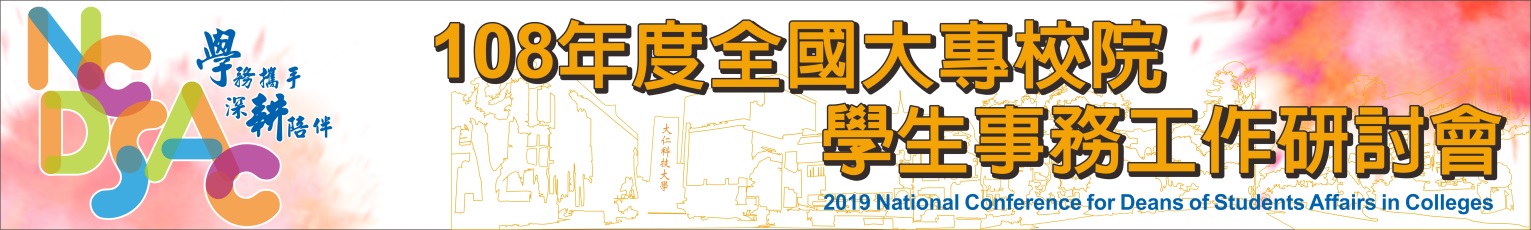 六、會議提案表108年度全國大專校院學生事務工作研討會 提案表（如有提案者，請併同報名表於108年8月2日(星期五)前以E-mail傳送至yiching831@tajen.edu.tw或逕至活動報名網站填寫，並考量相關作業進行時效，逾期之提案恕不受理。）一、提案內容：二、提案單位基本資料：案由說明備註（一）校   名：（二）學務長/主任/姓名：（三）聯繫電話：（四）填表日期108年          月          日